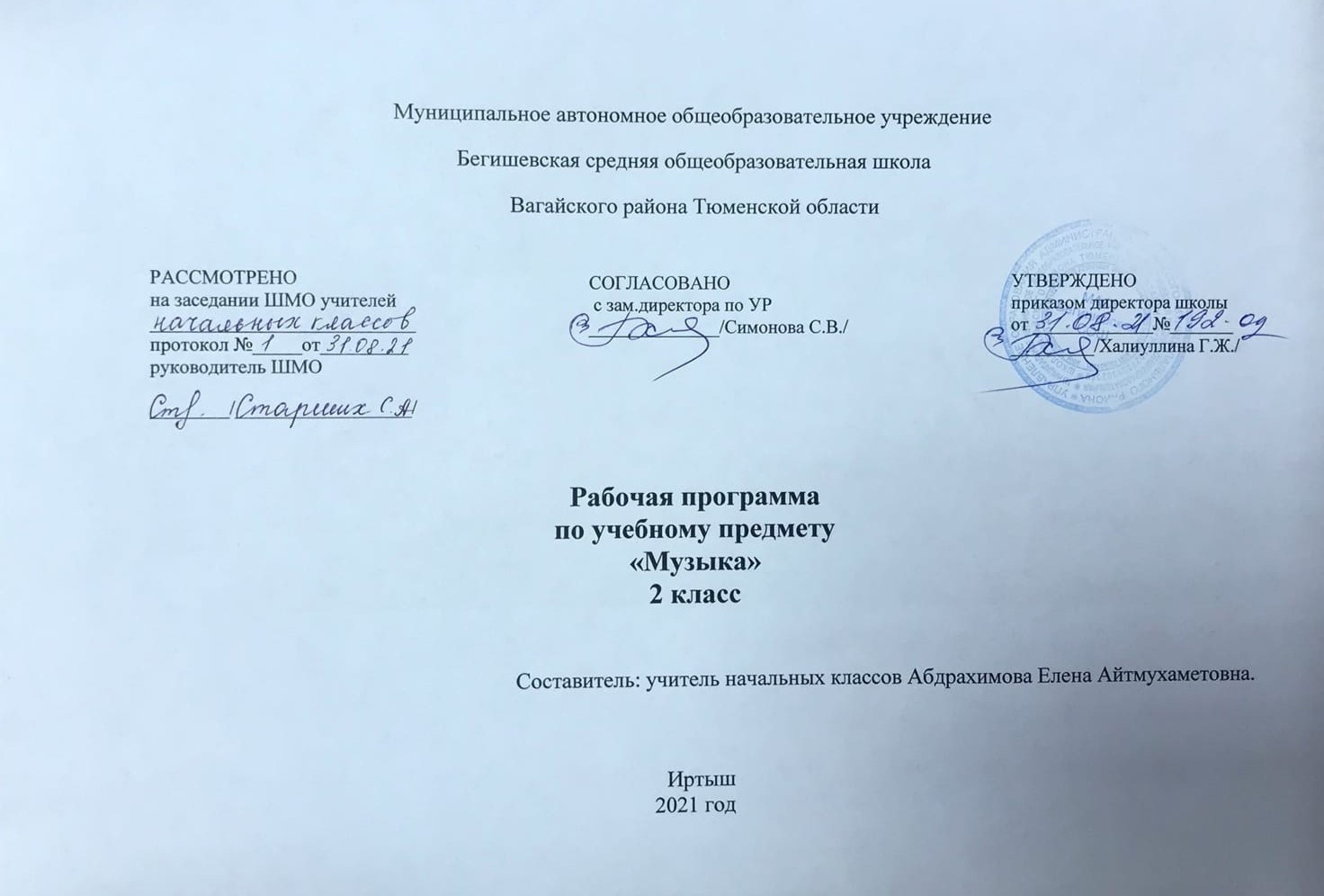 I. Планируемые результаты освоения учебного предметаЛичностные результаты: 1) формирование основ российской гражданской идентичности, чувства гордости за свою Родину, российский народ и историю России, осознание своей этнической и национальной принадлежности; формирование ценностей многонационального российского общества; становление гуманистических и демократических ценностных ориентаций; 2) формирование целостного, социально ориентированного взгляда на мир в его органичном единстве и разнообразии природы, народов, культур и религий; 3) формирование уважительного отношения к иному мнению, истории и культуре других народов; 4) овладение начальными навыками адаптации в динамично изменяющемся и развивающемся мире;5) принятие и освоение социальной роли обучающегося, развитие мотивов учебной деятельности и формирование личностного смысла учения; 6) развитие самостоятельности и личной ответственности за свои поступки, в том числе в информационной деятельности, на основе представлений о нравственных нормах, социальной справедливости и свободе; 7) формирование эстетических потребностей, ценностей и чувств; 8) развитие этических чувств, доброжелательности и эмоционально-нравственной отзывчивости, понимания и сопереживания чувствам других людей;9) развитие навыков сотрудничества со взрослыми и сверстниками в разных социальных ситуациях, умения не создавать конфликтов и находить выходы из спорных ситуаций; 10) формирование установки на безопасный, здоровый образ жизни, наличие мотивации к творческому труду, работе на результат, бережному отношению к материальным и духовным ценностям.Метапредметные результаты:1) овладение способностью принимать и сохранять цели и задачи учебной деятельности, поиска средств ее осуществления; 2) освоение способов решения проблем творческого и поискового характера; 3) формирование умения планировать, контролировать и оценивать учебные действия в соответствии с поставленной задачей и условиями ее реализации; определять наиболее эффективные способы достижения результата; 4) формирование умения понимать причины успеха/неуспеха учебной деятельности и способности конструктивно действовать даже в ситуациях неуспеха; 5) освоение начальных форм познавательной и личностной рефлексии; 6) использование знаково-символических средств представления информации для создания моделей изучаемых объектов и процессов, схем решения учебных и практических задач; 7) активное использование речевых средств и средств информационных и коммуникационных технологий (далее – ИКТ) для решения коммуникативных и познавательных задач; 8) использование различных способов поиска (в справочных источниках и открытом учебном информационном пространстве сети Интернет), сбора, обработки, анализа, организации, передачи и интерпретации информации в соответствии с коммуникативными и познавательными задачами и технологиями учебного предмета; в том числе умение вводить текст с помощью клавиатуры, фиксировать (записывать) в цифровой форме измеряемые величины и анализировать изображения, звуки, готовить свое выступление и выступать с аудио-, видео- и графическим сопровождением; соблюдать нормы информационной избирательности, этики и этикета; 9) овладение навыками смыслового чтения текстов различных стилей и жанров в соответствии с целями и задачами; осознанно строить речевое высказывание в соответствии с задачами коммуникации и составлять тексты в устной и письменной формах; 10) овладение логическими действиями сравнения, анализа, синтеза, обобщения, классификации по родовидовым признакам, установления аналогий и причинно-следственных связей, построения рассуждений, отнесения к известным понятиям; 11) готовность слушать собеседника и вести диалог; готовность признавать возможность существования различных точек зрения и права каждого иметь свою; излагать свое мнение и аргументировать свою точку зрения и оценку событий; 12) определение общей цели и путей ее достижения; умение договариваться о распределении функций и ролей в совместной деятельности; осуществлять взаимный контроль в совместной деятельности, адекватно оценивать собственное поведение и поведение окружающих; 13) готовность конструктивно разрешать конфликты посредством учета интересов сторон и сотрудничества; 14) овладение начальными сведениями о сущности и особенностях объектов, процессов и явлений действительности (природных, социальных, культурных, технических и др.) в соответствии с содержанием конкретного учебного предмета; 15) овладение базовыми предметными и межпредметными понятиями, отражающими существенные связи и отношения между объектами и процессами; 16) умение работать в материальной и информационной среде начального общего образования (в том числе с учебными моделями) в соответствии с содержанием конкретного учебного предмета.Предметные результаты:•  воспринимать музыку различных жанров, размышлять о музыкальных произведениях как способе выражения чувств и мыслей человека, эмоционально, эстетически откликаться наискусство, выражая своё отношение к нему в различных видах музыкально-творческой деятельности; •  ориентироваться в музыкально-поэтическом творчестве, в многообразии музыкального фольклора России, в том числе родного края; •  сопоставлять различные образцы народной и профессиональной музыки; •  ценить отечественные народные музыкальные традиции; •  общаться и взаимодействовать в процессе ансамблевого, коллективного (хорового иинструментального) воплощения различных художественных образов; •  соотносить выразительные и изобразительные интонации; узнавать характерные черты музыкальной речи разных композиторов; •  воплощать особенности музыки в исполнительской деятельности на основе полученныхзнаний; •  наблюдать за процессом и результатом музыкального развития на основе сходства и различий интонаций, тем, образов; •  общаться и взаимодействовать в процессе ансамблевого, коллективного (хорового иинструментального) воплощения различных художественных образов; - воспринимать музыку различных жанров, размышлять о музыкальных произведениях как способе выражения чувств и мыслей человека, эмоционально, эстетически откликаться на искусство, выражая своё отношение к нему в различных видах музыкально-творческой деятельности;- ориентироваться в музыкально-поэтическом творчестве, в многообразии музыкального фольклора России, в том числе родного края;- сопоставлять различные образцы народной и профессиональной музыки;- ценить отечественные народные музыкальные традиции;- общаться и взаимодействовать в процессе ансамблевого, коллективного (хорового и инструментального) воплощения различных художественных образов;- соотносить выразительные и изобразительные интонации; узнавать характерные черты музыкальной речи разных композиторов;- воплощать особенности музыки в исполнительской деятельности на основе полученных знаний;- наблюдать за процессом и результатом музыкального развития на основе сходства и различий интонаций, тем, образов;- исполнять музыкальные произведения разных форм (пение, драматизация, музыкально-пластические движения, инструментальное музицировании, импровизация);- определять виды музыки;Обучающиеся научатся:- понимать жанры музыки (песня, танец, марш);- ориентироваться в музыкальных жанрах (опера, балет, симфония и т.д.);- особенности звучания знакомых музыкальных инструментов.Обучающихся получат возможность научиться:- выявлять жанровое начало музыки;- оценивать эмоциональный характер музыки и определять ее образное содержание;- понимать основные дирижерские жесты: внимание, дыхание, начало, окончание, плавное звуковедение;- участвовать в коллективной исполнительской деятельности (пении, пластическом интонировании, импровизации, игре на простейших шумовых инструментах).- использовать приобретенные знания и умения в практической деятельности и повседневной жизни:- проявлять готовность поделиться своими впечатлениями о музыке и выразить их в рисунке, пении, танцевально-ритмическом движении.- реализовывать творческий потенциал, собственные творческие замыслы в различных видах музыкальной деятельности (в пении и интерпретации музыки, игре на детских и других музыкальных инструментах, музыкально-пластическом движении и импровизации);- организовывать культурный досуг, самостоятельную музыкально-творческую деятельность; музицировать; - владеть певческим голосом как инструментом духовного самовыражения и участвовать в коллективной творческой деятельности при воплощении заинтересовавших его музыкальных образов; - адекватно оценивать явления музыкальной культуры и проявлять инициативу в выборе образцов профессионального и музыкально-поэтического творчества народов мира.                                                                             •  исполнять музыкальные произведения разных форм (пение, драматизация, музыкально-пластические движения,  импровизация); •  определять виды музыки; Учащиеся научатся понимать: •  жанры музыки (песня, танец, марш); •  ориентироваться в музыкальных жанрах (опера, балет, симфония и т.д.); •  особенности звучания знакомых музыкальных инструментов. Учащиеся  получат  возможность научиться: •  выявлять жанровое начало музыки; •  оценивать эмоциональный характер музыки и определять ее образное содержание; •  понимать основные дирижёрские жесты: внимание, дыхание, начало, окончание, плавное звуковедение; •   участвовать в коллективной исполнительской деятельности (пении, пластическом интонировании, импровизации, игре на простейших шумовых инструментах); •  использовать приобретенные знания и умения в практической деятельности и повседневной жизни; •  проявлять готовность поделиться своими впечатлениями о музыке и выразить их в рисунке, пении, танцевально-ритмическом движении; •  реализовывать творческий потенциал, собственные творческие замыслы в различных видах музыкальной деятельности (в пении и интерпретации музыки, игре на детских и других музыкальных инструментах, музыкально-пластическом движении и импровизации); •  организовывать культурный досуг, самостоятельную музыкально-творческую деятельность; музицировать; •  владеть певческим голосом как инструментом духовного самовыражения и участвовать в коллективной творческой деятельности при воплощении заинтересовавших его музыкальных образов; адекватно оценивать явления музыкальной культуры и проявлять инициативу в выборе образцов профессионального и музыкально-поэтического творчества народов мирII. Содержание учебного предмета «Музыка»«Россия – Родина моя» (4 ч)Интонационно-образная природа музыкального искусства.  Средства музыкальной выразительности (мелодия). Различные виды музыки – инструментальная. Песенность. Сочинения отечественных композиторов о Родине.  Элементы нотной грамоты.  Формы построения музыки (освоение куплетной формы: запев, припев). Региональные музыкально-поэтические традиции.«День, полный событий» (7 ч)Тембровая окраска наиболее популярных музыкальных инструментов. Музыкальные инструменты (фортепиано). Элементы нотной грамоты. Знакомство с творчеством отечественных композиторов.  Выразительность и изобразительность в музыке. Песенность, танцевальность, маршевость. Песня, танец и марш как три основные области музыкального искусства, неразрывно связанные с жизнью человека. Основные средства музыкальной выразительности (ритм, пульс). Выразительность и изобразительность в музыке. Интонации музыкальные и речевые. Их сходство и различие.«О России петь – что стремиться в храм» (5 ч)Композитор как создатель музыки. Духовная музыка в творчестве композиторов. Музыка религиозной традиции. Музыкальный фольклор народов России. Особенности звучания оркестра народных инструментов. Оркестр народных инструментов. Региональные музыкально-поэтические традиции. Народные музыкальные традиции Отечества. Обобщенное представление исторического прошлого в музыкальных образах. Духовная музыка в творчестве композиторов Многообразие этнокультурных, исторически сложившихся традиций. Народные музыкальные традиции Отечества.«Гори, гори ясно, чтобы не погасло!» (5 ч)Народные музыкальные традиции Отечества. Наблюдение народного творчества. Музыкальный и поэтический фольклор России: песни, танцы, хороводы, игры-драматизации. Музыка в народных обрядах и обычаях. Народные музыкальные традиции родного края.«В музыкальном театре» (5 ч)Песенность, танцевальность, маршевость как основа становления более сложных жанров – оперы. Интонации музыкальные и речевые. Обобщенное представление об основных образно-эмоциональ-ных сферах музыки и о многообразии музыкальных жанров. Опера, балет. Симфонический оркестр. Различные виды музыки: вокальная, инструментальная; сольная,хоровая, оркестровая. Формы построения музыки.«В концертном зале» (3 ч)Музыкальные портреты и образы в симфонической и фортепианной музыке. Постижение общих закономерностей музыки: развитие музыки – движение музыки.«Чтоб музыкантом быть, так надобно уменье…» (5 ч)Интонация – источник элементов музыкальной речи. Музыкальная речь как способ общения между людьми, ее эмоциональное воздействие на слушателей. Своеобразие (стиль) музыкальной речи композиторов.  III. Тематическое планирование с указанием количества часов, отводимых на освоение каждой темы.Ι. Планируемые результаты освоения учебного предмета Личностные результаты:  1) формирование основ российской гражданской идентичности, чувства гордости за свою Родину, российский народ и историю России, осознание своей этнической и национальной принадлежности; формирование ценностей многонационального российского общества; становление гуманистических и демократических ценностных ориентаций;  2) формирование целостного, социально ориентированного взгляда на мир в его органичном единстве и разнообразии природы, народов, культур и религий;  3) формирование уважительного отношения к иному мнению, истории и культуре других народов;  4) овладение начальными навыками адаптации в динамично изменяющемся и развивающемся мире; 5) принятие и освоение социальной роли обучающегося, развитие мотивов учебной деятельности и формирование личностного смысла учения;  6) развитие самостоятельности и личной ответственности за свои поступки, в том числе в информационной деятельности, на основе представлений о нравственных нормах, социальной справедливости и свободе;  7) формирование эстетических потребностей, ценностей и чувств;  8) развитие этических чувств, доброжелательности и эмоционально-нравственной отзывчивости, понимания и сопереживания чувствам других людей; 9) развитие навыков сотрудничества со взрослыми и сверстниками в разных социальных ситуациях, умения не создавать конфликтов и находить выходы из спорных ситуаций;  10) формирование установки на безопасный, здоровый образ жизни, наличие мотивации к творческому труду, работе на результат, бережному отношению к материальным и духовным ценностям. Метапредметные результаты: 1) овладение способностью принимать и сохранять цели и задачи учебной деятельности, поиска средств ее осуществления;  2) освоение способов решения проблем творческого и поискового характера;  3) формирование умения планировать, контролировать и оценивать учебные действия в соответствии с поставленной задачей и условиями ее реализации; определять наиболее эффективные способы достижения результата;  4) формирование умения понимать причины успеха/неуспеха учебной деятельности и способности конструктивно действовать даже в ситуациях неуспеха;  5) освоение начальных форм познавательной и личностной рефлексии;  6) использование знаково-символических средств представления информации для создания моделей изучаемых объектов и процессов, схем решения учебных и практических задач;  7) активное использование речевых средств и средств информационных и коммуникационных технологий (далее – ИКТ) для решения коммуникативных и познавательных задач;  8) использование различных способов поиска (в справочных источниках и открытом учебном информационном пространстве сети Интернет), сбора, обработки, анализа, организации, передачи и интерпретации информации в соответствии с коммуникативными и познавательными задачами и технологиями учебного предмета; в том числе умение вводить текст с помощью клавиатуры, фиксировать (записывать) в цифровой форме измеряемые величины и анализировать изображения, звуки, готовить свое выступление и выступать с аудио-, видео- и графическим сопровождением; соблюдать нормы информационной избирательности, этики и этикета;  9) овладение навыками смыслового чтения текстов различных стилей и жанров в соответствии с целями и задачами; осознанно строить речевое высказывание в соответствии с задачами коммуникации и составлять тексты в устной и письменной формах;  10) овладение логическими действиями сравнения, анализа, синтеза, обобщения, классификации по родовидовым признакам, установления аналогий и причинно-следственных связей, построения рассуждений, отнесения к известным понятиям;  11) готовность слушать собеседника и вести диалог; готовность признавать возможность существования различных точек зрения и права каждого иметь свою; излагать свое мнение и аргументировать свою точку зрения и оценку событий;  12) определение общей цели и путей ее достижения; умение договариваться о распределении функций и ролей в совместной деятельности; осуществлять взаимный контроль в совместной деятельности, адекватно оценивать собственное поведение и поведение окружающих;  13) готовность конструктивно разрешать конфликты посредством учета интересов сторон и сотрудничества;  14) овладение начальными сведениями о сущности и особенностях объектов, процессов и явлений действительности (природных, социальных, культурных, технических и др.) в соответствии с содержанием конкретного учебного предмета;  15) овладение базовыми предметными и межпредметными понятиями, отражающими существенные связи и отношения между объектами и процессами;  16) умение работать в материальной и информационной среде начального общего образования (в том числе с учебными моделями) в соответствии с содержанием конкретного учебного предмета.  Предметные результаты: В результате изучения курса «Изобразительное искусство» обучающиеся научатся: узнавать основные жанры и виды произведений изобразительного искусства; различать основные и составные, теплые и холодные цвета; узнавать отдельные произведения выдающихся отечественных художников (В.М. Васнецов, И.И. Левитан); сравнивать различные виды изобразительного искусства (графики, живописи, декоративно-прикладного искусства); использовать художественные материалы (гуашь, цветные карандаши, акварель, бумага); применять основные средства художественной выразительности в рисунке, живописи и скульптуре (с натуры, по памяти и воображению); в декоративных и конструктивных работах: иллюстрациях к произведениям литературы и музыки; - составлять композиции с учётом замысла; конструировать из бумаги на основе техники оригами, гофрирования, сминания, сгибания; конструировать из ткани на основе скручивания и связывания; конструировать из природных материалов; пользоваться приёмами лепки. Обучающиеся получат возможность научиться: передавать характер природных явлений выразительными средствами изобразительного искусства (цвет, линия, пятно, форма, объём, композиция); воспринимать произведения изобразительного искусства, участвовать в обсуждении их содержания и выразительных средств, различать сюжет и содержание в знакомых произведениях; видеть проявления прекрасного в произведениях искусства (картины, архитектура, скульптура и т.д. в природе, на улице, в быту); высказывать аргументированное суждение о художественных произведениях, изображающих природу и человека в различных эмоциональных состояниях; пользоваться средствами выразительности языка живописи, графики, скульптуры, декоративно-прикладного искусства, художественного конструирования в собственной художественно-творческой деятельности; передавать разнообразные эмоциональные состояния, используя различные оттенки цвета, при создании живописных композиций на заданные темы. II. Содержание учебного предмета «Изобразительное искусство» Как и чем работает художник (8 ч) Три основных цвета – желтый, красный, синий. Белая и черная краски.  Пастель и цветные мелки, акварель; их выразительные возможности.  Выразительные возможности аппликации.  Выразительные возможности графических материалов.  Выразительность материалов для работы в объеме.  Выразительные возможности бумаги.  Неожиданные материалы (обобщение темы 1четверти). Реальность и фантазия (8 ч) Изображение и реальность.  Изображение и фантазия.  Украшение и реальность.  Украшение и фантазия.  Постройка и реальность.  Постройка и фантазия.  Братья – Мастера Изображения, Украшения и Постройки всегда работают вместе (обобщение темы 2 четверти). О чем говорит искусство (10 ч) Изображение природы в различных состояниях. Изображение характера животных.  Изображение характера человека: женский образ.  Изображение характера человека: мужской образ.  Образ человека в скульптуре.  Человек и его украшения.  О чем говорят украшения.  Образ здания. В изображении, украшении и постройке человек выражает свои чувства мысли, настроение, свое отношение к миру (обобщение темы  3 четверти). Как говорит искусство (8 ч) Теплые и холодные цвета. Борьба теплого и холодного.  Тихие и звонкие цвета.  Что такое ритм линий.  Характер линий.  Ритм пятен как средство выражения.  Пропорции выражают характер.   Ритм линий и пятен, цвет, пропорции – средства выразительности.  Обобщение по теме года «Искусство и ты». Ш. Тематическое планирование с указанием количества часов, отводимых на освоение каждой темы № п/пНаименование разделов и темКоличество часов«Россия – Родина моя» – 4 часа«Россия – Родина моя» – 4 часа«Россия – Родина моя» – 4 часа1Мелодия.12Здравствуй, Родина моя!13Моя Россия. 14Гимн России.1«День, полный событий» – 7 часов«День, полный событий» – 7 часов«День, полный событий» – 7 часов5Музыкальные инструменты. Фортепиано.16Природа и музыка. 17Прогулка.18Танцы, танцы, танцы.19Эти разные марши.110Расскажи сказку. 111Колыбельные. Мама.1«О России петь – что стремиться в храм» - 5 часов«О России петь – что стремиться в храм» - 5 часов«О России петь – что стремиться в храм» - 5 часов12Великий колокольный звон.113Святые земли Русской. Александр Невский.114Святые земли Русской. Сергий Радонежский.115Молитва.116С Рождеством Христовым!1«Гори, гори ясно, чтобы не погасло!» - 5 часов«Гори, гори ясно, чтобы не погасло!» - 5 часов«Гори, гори ясно, чтобы не погасло!» - 5 часов17Русские народные инструменты. Плясовые наигрыши. 118Разыграй песню. 119Музыка в народном стиле. Сочини песенку. 120Проводы зимы.121Встреча весны.1«В музыкальном театре» - 5 часов«В музыкальном театре» - 5 часов«В музыкальном театре» - 5 часов22Сказка будет впереди.123Детский музыкальный театр.124Театр оперы и балета.125Волшебная палочка. Симфонический оркестр.126Опера «Руслан и Людмила».1«В концертном зале» - 3 часа«В концертном зале» - 3 часа«В концертном зале» - 3 часа27Симфоническая сказка. С. Прокофьева «Петя и Волк».128Картинки с выставки. 129Звучит нестареющий Моцарт!1«Чтоб музыкантом быть, так надобно уменье…» - 5 часов«Чтоб музыкантом быть, так надобно уменье…» - 5 часов«Чтоб музыкантом быть, так надобно уменье…» - 5 часов30Волшебный цветик – семицветик. Музыкальные инструменты (орган).131Всё в движении. «Попутная песня». Жанры музыки.132Два лада. Легенда. Природа и музыка.133Итоговая контрольная работа за курс 2 класса.134Могут ли иссякнуть мелодии? Заключительный урок-концерт.1 Итого34 ч.№ п/п Наименование разделов и тем Количество часов Как и чем работает художник - 8 часов Как и чем работает художник - 8 часов Как и чем работает художник - 8 часов      1 Три основных цвета – желтый, красный, синий. 1      2 Белая и черная краски. 1      3 Пастель и цветные мелки, акварель, их выразительные возможности. 1      4 Выразительные возможности аппликации. 1      5 Выразительные возможности графических материалов. 1      6 Выразительность материалов для работы в объеме. 1      7 Выразительные возможности бумаги. 1 8 Неожиданные материалы. 1 Реальность и фантазия – 8 часов Реальность и фантазия – 8 часов Реальность и фантазия – 8 часов 9 Изображение и реальность. 1 10 Изображение и фантазия. 1 11 Украшение и реальность. 1 12 Украшение и фантазия. 1 13 Постройка и реальность. 1 14 Постройка и фантазия. 1 15 Братья – Мастера изображения, Украшения и Постройки всегда работают вместе. 1 16 Братья – Мастера изображения, Украшения и Постройки всегда работают вместе. 1 О чем говорит искусство – 10 часов О чем говорит искусство – 10 часов О чем говорит искусство – 10 часов 17 Изображение природы в различных состояниях. 1 18 Изображение характера животных. 1 19 Изображение характера человека: женский образ. 1 20 Изображение характера человека: мужской образ. 1 21 Образ человека в скульптуре. 1 22 Человек и его украшения. 1 23 О чем говорят украшения. 1 24 О чем говорят украшения. 1 25 Образ здания. 1 26 В изображении, украшении и постройке человек выражает свои чувства, мысли, настроение, свое отношение к миру. 1 Как говорит искусство – 8 часов Как говорит искусство – 8 часов Как говорит искусство – 8 часов 27 Теплые и холодные цвета. Борьба теплого и холодного. 1 28 Тихие и звонкие цвета. 1 29 Что такое ритм линий? 1 30 Характер линий. 1 31 Ритм пятен. 1 32 Пропорции выражают характер. 1 33 Итоговая контрольная работа за курс 2 класса. 1 34 Ритм линий, пятен, цвет, пропорции —средства выразительности. 1 Итого 34 ч 